MÅNEDSPLAN for Bjørnene Mai -  2022              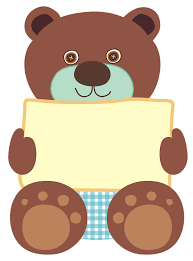 TEMA: VÅREN - i naturen og forberedelse til den store 17maifestenMÅL: Barna skal få ny kjennskap til Våren som årstid i naturen gjennom å la barna få undersøke, oppdage og forstå sammenhenger. 	Barna skal få kjennskap til hvorfor vi feirer 17 mai. Auglend barnehageneUkeMandagTirsdagOnsdagTorsdagFredag1802.05GOD ID!! Turdag i nærmøljøet – se etter dyr i nørmiljøet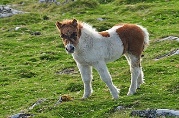 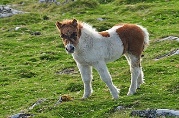 03.05.Temasamling: Lese «Vår i Bakkebygrend»Formingsaktivitet til tema.  04.05Hurra for Astrid 5 år  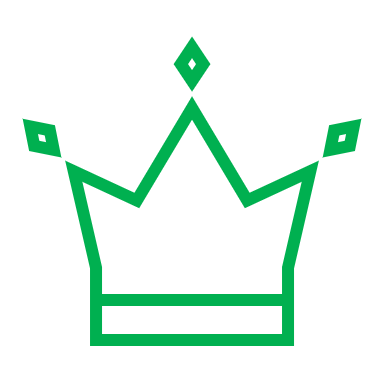 Gymaktiviteter inne/ute: Kongen befaler05.05.Samling og lek i aldersinndeltegrupper – «Vår i Bakkebygrend»Supergjengen fra 9.45 – 14.00O6.05Fredagssamling:Musikkaktiviteter med sanger fra månedens temaFormingsaktivitetertil tema 1909.05Turdag i nærmiljøet - Vålandskogen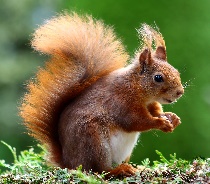 10.05 Temasamling: Vi blir kjent med Konge Dronning  Slott FlaggFormingsaktiviteter til tema; Rødt Hvitt og Blått11.05Temasamling iSpråkgrupper med nøkkelord for 17 mai.  Gymaktiviteter ute- Gå i tog - Stelle i blomsterhagen vår12.05Vi drar til Auglend barnehage for å høre Auglend skolekorps.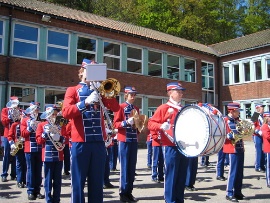 13.05Fredagssamling: Musikk - dans og sangaktiviteter – vi øver til 16.mai-festFormingsaktivitetertil tema.2016.05.I dag feirer barna i Hillevåg bhg sin 16 mai med: flagg tog og festleker 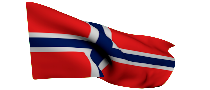 17.05  Barnehagen stengt!!! Norges nasjonaldag feires – Gratulere med dagen 18.05Temasamling i språkgrupper; Ekorn - Nøtteliten – bli kjent med sang Gymaktiviteter inne/ute19.05Temasamling og lek i aldersinndelte. Ekorn – «Klatremus som var barnevakt for Ekornbarna» 20.05Fredagssamling:Musikk - dans og sangaktiviteter.Formingsaktivitetertil tema.2123.05Turdag i nærmiljøet 24.05Temasamling om Våren for Bonden Frø – Husdyr Hage – Blomster  Formingsaktiviteter til tema25.05Temasamling ispråkgrupper – Vårtegn Gymaktiviteter inne/ute26.05Barnehagen stengt!!! Offentlig høytidstdag – Kristelig Himmelfartsdag27.05Fredagssamling: Musikk - dans og sangaktiviteter.Formingsaktivitetertil tema.2230.05  Turdag i nærmiljøet for 3 og 4 åringer Supergeng har eget program fra 9.45-14.0031.05  Temasamling for 3 og 4 åringer.Supergjeng har eget program fra 09.45-14.0001.06  Temasamling for 3 og 4 åringer.Supergjeng har eget program fra 09.45-14.0002.06  Temasamling for 3 og 4 åringer.Supergjeng har eget program fra 09.45-14.00 Avslutning for  skolegruppen ca kl. 15.00 Foreldre er velkommen03.06.